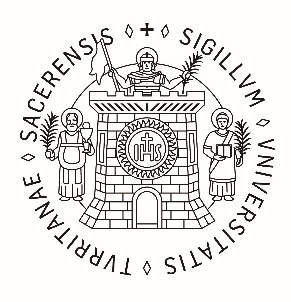 Università degli Studi di SassariDipartimento di AgrariaSCHEDA PER ALTRE ATTIVITÀCorso di laurea: Tecnologie Viticole, Enologiche, AlimentariCurriculum Nome e cognome: Matricola: Anno di immatricolazione: Numero di telefono cellulare: Indirizzo mail: Crediti per “Altre attività” (da manifesto): n. 3							         Attività svoltaData inizio/fineTotaleOreCFU richiestistudenteCFU attribuitiCommissTimbro e firma Commissione Didattica e rapporti con gli studentiData:Data:Data:Data:Data: